15 ноября 2019 года в 13:00 в Научной библиотеке СФУ состоялся Большой онлайн лекторий.Научно-популярное выступление астронома, доктора физико — математических наук, заведующего отделом физики и эволюции звезд Института астрономии РАН, профессора РАН Дмитрия Зигфридовича Вибе — «Как рождаются звезды и планетарные системы». Учащиеся 10 и11 классов нашей школы приняли активное участие в онлайн- лекции. Учащиеся узнали основополагающие теории рождения звезд и планетарных систем,задали интересующие их вопросы. Было очень интересно.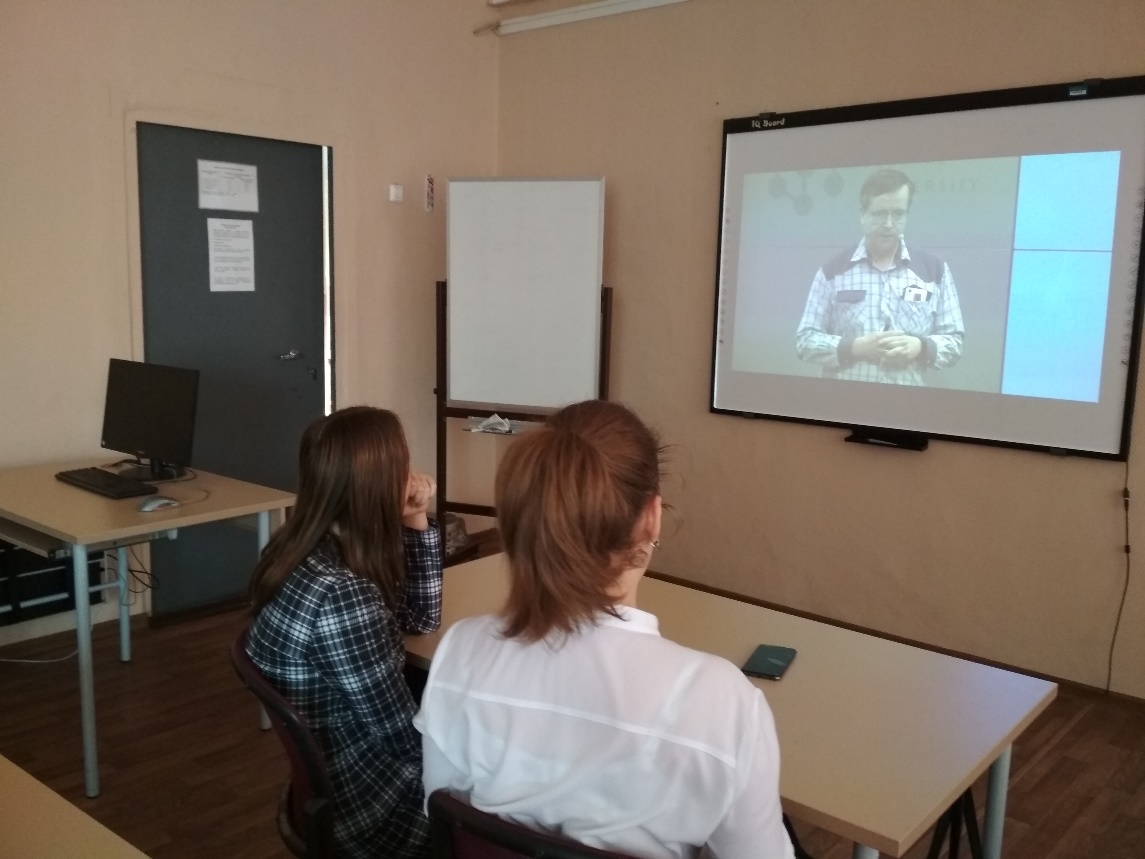 